Чародейка Зима( игровая программа для учащихся 5 – 7 классов)Цель: закрепить знания о зиме;Задачи:  Развитие  смекалки, находчивости  в игре;закрепить у учащихся знание сказок о зиме; выразительно рассказывать стихи о зиме;поднять настроение.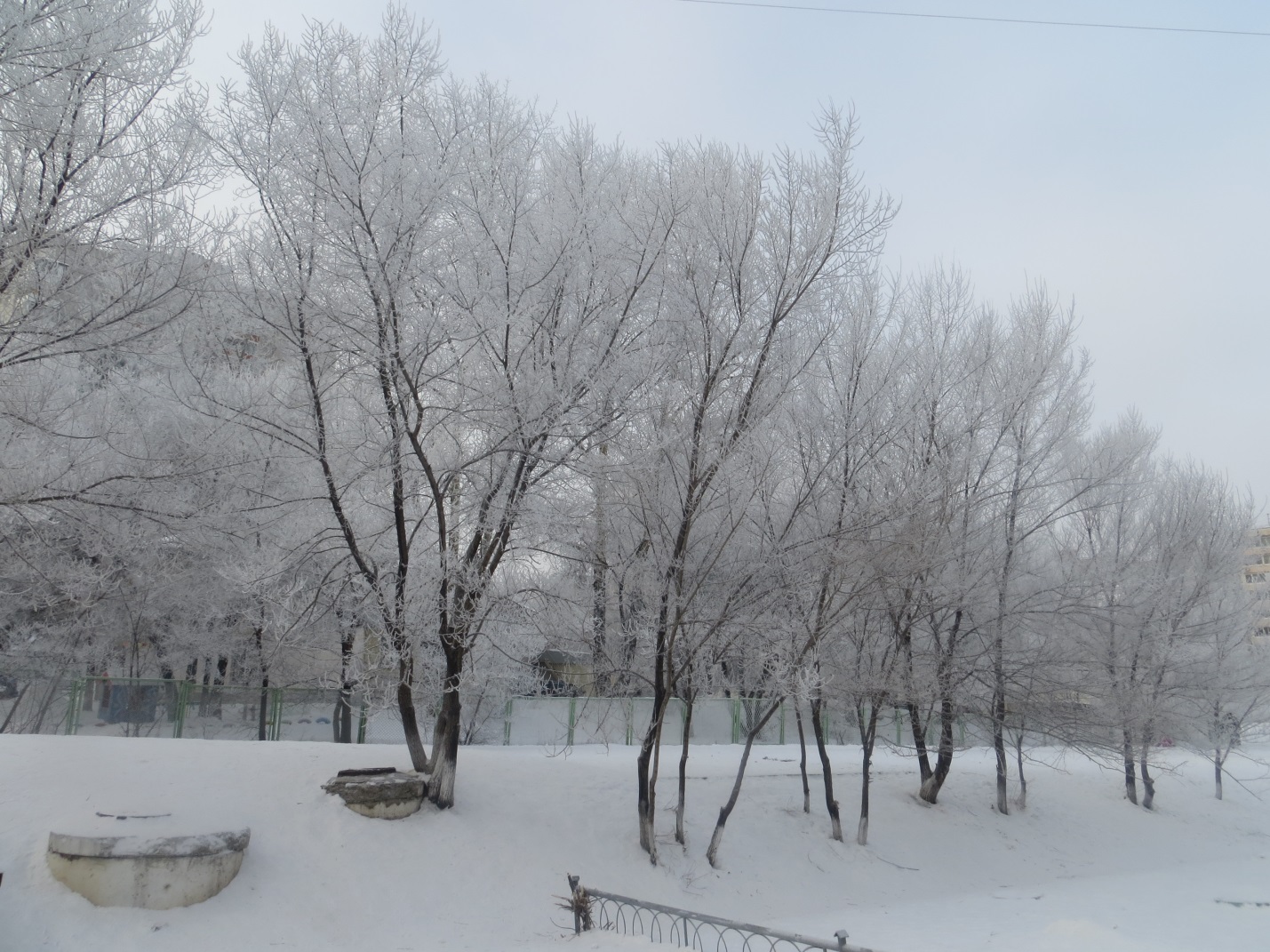 Ребята исполняют песню «Три белых коня» (музыка Е.Крылатова, слова Л.Дербенёва)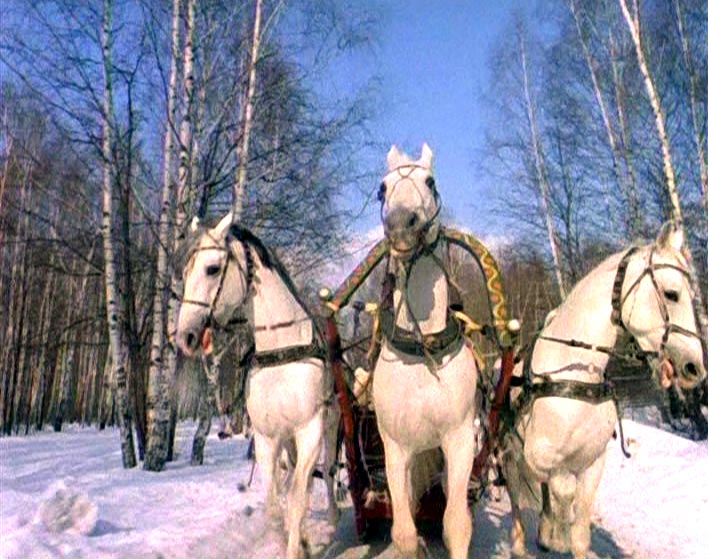 Исполнители (поют)Остыли реки, и земля остыла,И чуть нахохлились дома.Это в городе тепло и сыро,Это в городе тепло и сыро,А за городом зима, зима, зима.Припев: И уносят меня, И уносят меня,В звенящую снежную даль,Три белых коня,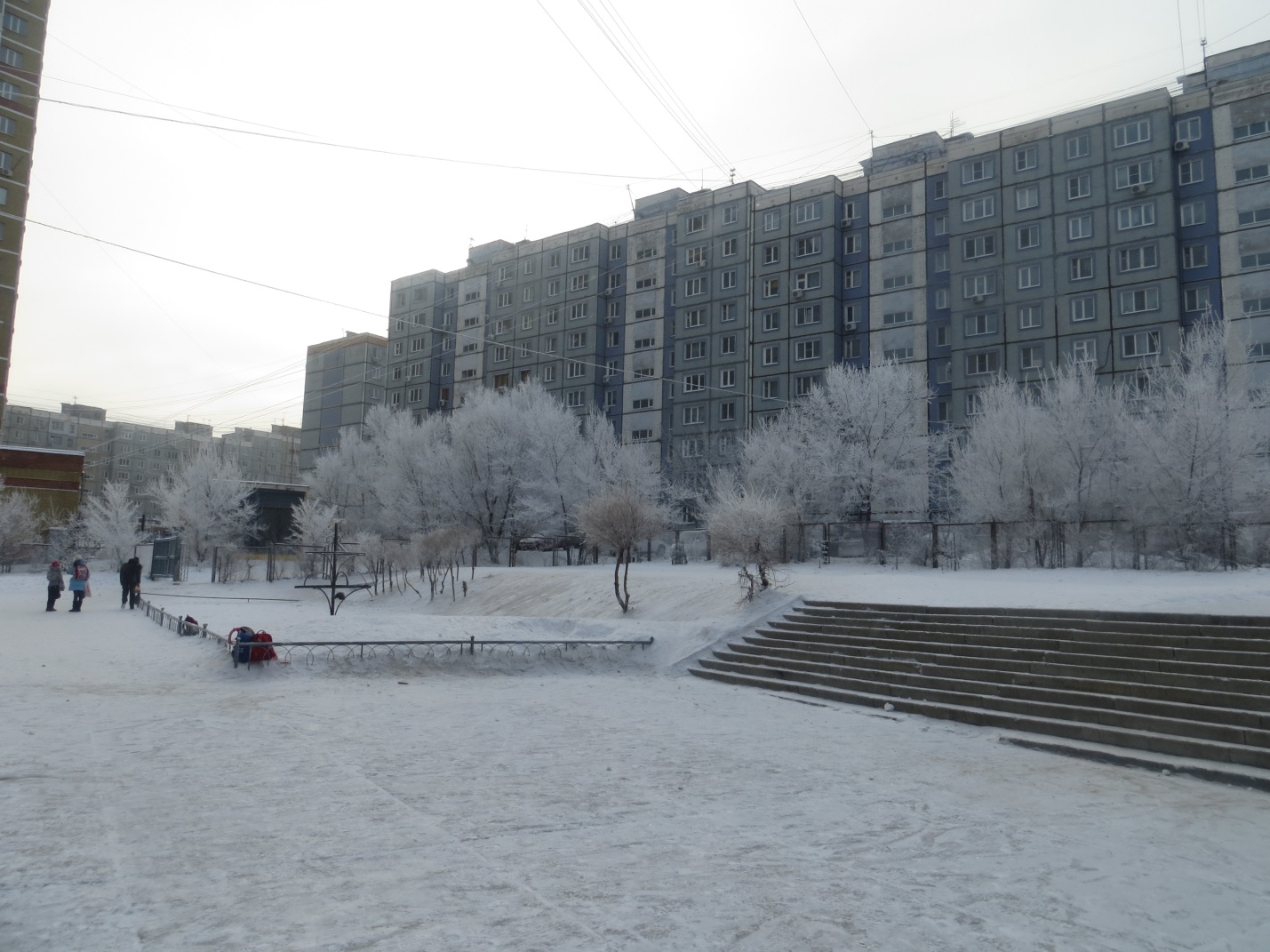 Эх, три белых коня –Декабрь, январь и февраль.Зима раскрыла снежные объятья,И до весны всё дремлет тут.Только ёлки в треугольных платьях,Только ёлки в треугольных платьях,Мне навстречу всё бегут, бегут, бегут.Припев:Остыли реки и, земля остыла,Но я морозов не боюсь.Это в городе мне грустно было,Это в городе мне грустно было,А за городом смеюсь, смеюсь, смеюсь.Припев:Чтец (1):В лёд превратились  Осенние лужи,Голым берёзкам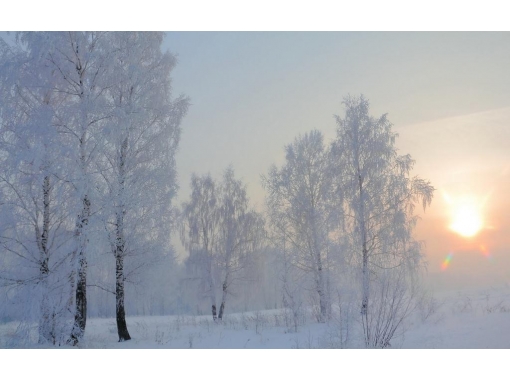 Дрожится от стужи.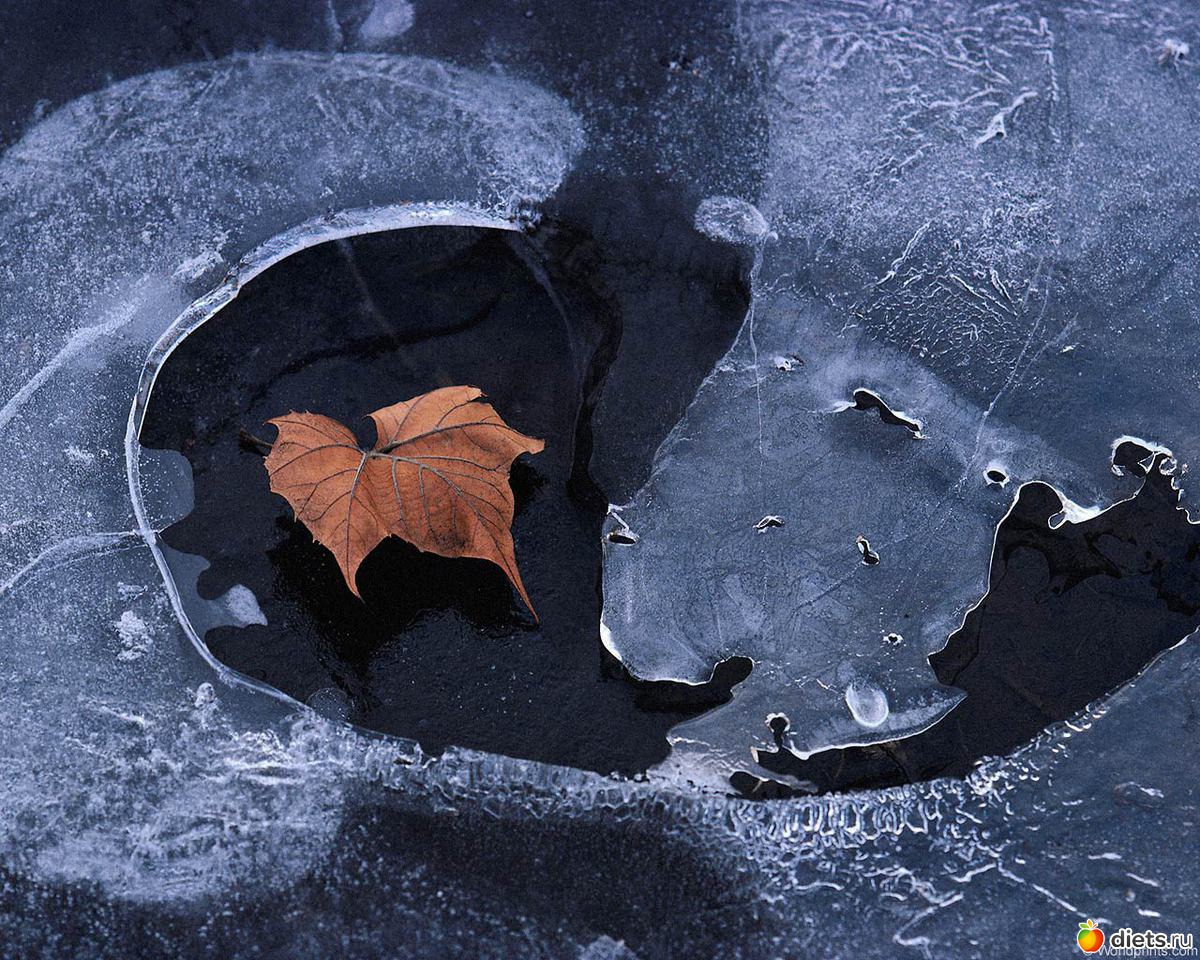 Холодно зайцу,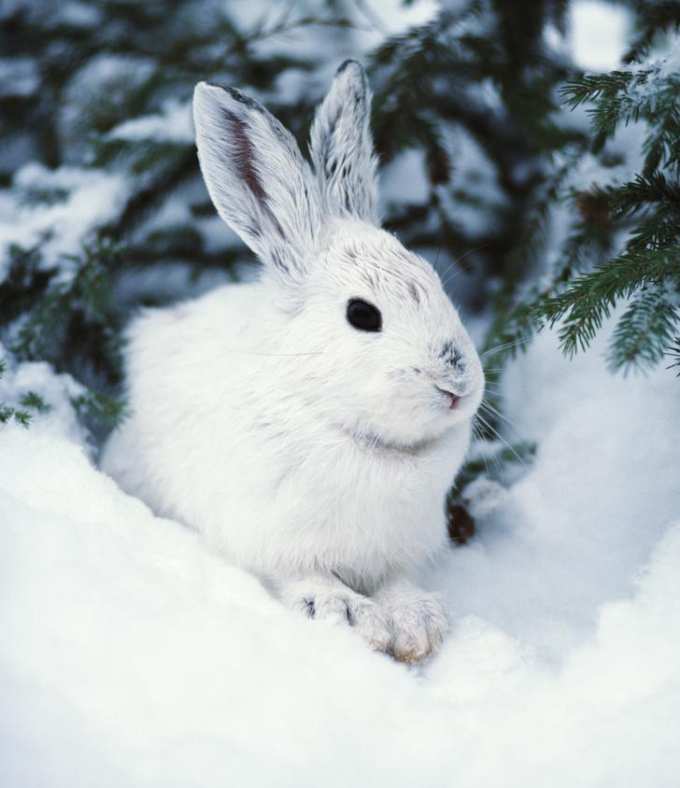 Озябли тетерки, Ёж  простудился-  Раскашлялся в норке.Кто же от голода Их защитит?День всё короче,А ветер сердит,Но прилетели,Запели метели:« Вот вам, тетерки,Из снега постели! Глубже ныряйте,Не сыщет Мороз!Мы и шубейкиНесём для берёз»Гнутся под снегомБерёзки в дуг.Сосны стоятПо колено в снегу.Ёжик согрелсяВ заснеженной норке;В снег зарываютсяНа ночь тетерки.                                                          Е. Трутнев « В лес прилетели, запели метели…»Тур I                                      (Играет команда))(10 бкув)В сказке « Двенадцать месяцев» С.Я.Маршака избалованная, капризная принцесса велела принести ей в Новый год полное лукошко… Что захотела получить принцесса? (Подснежник)Чтец (2):Робкой потревоженной пушинкойПадает над городом снежинка.Ниже, ниже - кругом, прямо, криво.Ах! И до чего ж она красива!Я любуюсь и пройти не смею.Я не знаю, что мне делать с нею.Вот сейчас она, сию минуту,Упадёт под сапоги кому – то.Я тянусь к ней доброю ладонью –У меня тебя никто не тронет!На ладони долго ль до беды –Крошечная капелька воды.Я хотел спасти тебя, снежинка –А несу в руке твою снежинку.(Далее проводится конкурс – соревнование для всех присутствующих. Нужно вырезать из бумаги самую красивую снежинку)Тур II (играет команда 2)(8 букв) « …Кай складывал разные затейливые фигуры из льдин, и это называлось ледяной игрой разума. Но Кай не мог сложить одно слово, а ведь Снежная королева сказала ему: « Если сложишь это слово, ты будешь сам себе господин, и я подарю тебе весь свет и пару новых коньков». Но он никак не мог его сложить…» (Отрывок из сказки Х.К. Андерсена « Снежная королева»Какое слово не мог сложить Кай? (Вечность)Чтец (3):Опрятней модного паркета,Блистает речка, льдом одета.Мальчишек радостный народКоньками звучно режет лёд;На красных лапках гусь тяжёлый,Задумав плыть по лону вод,Ступает бережно на лёд,Скользит и падает весёлыйМелькает, вьётся первый снег,Звездами падая на брег.                            А. Пушкин « Опрятней модного паркета…»(Далее проводится конкурс – соревнование для всех присутствующих. Задача состоит в том, чтобы забросить «снежок» (скомканный лист газеты) в ведро. Засчитывается количество попаданий)Тур III(Играет команда 3)(10 букв)Пусти, отец! Когда, зимой  холодной,Вернёшься ты в свою лесную глушь,В сумеречки тебя утешу, песнюПод наигрыш метели запоюВесёлую…Эти слова принадлежат главной героине сказки А.Н. Островского. Назовите её (Снегурочка)Чтец (3):Чудная картина,Как ты мне родна:Белая равнина,Полная луна,Свет небес высоких,И блестящий снег,И саней далёкихОдинокий бег( А.Фет « Чудная картина…)(Далее проводится игра. Двое игроков – соперников берут друг друга за ладони правых рук. Впереди каждого (метрах в двух) лежат мячики. Игрок должен дотянуться до мячика сам и одновременно помешать это сделать сопернику, подтягивая его в свою сторону)Чтец (4):Белая берёзаПод моим окномПринакрылась снегом,Точно серебром.На пушистых веткахСнежною каймойРаспустились кистиБелой бахромой.И стоит берёзаВ сонной тишине,И горят снежинки В золотом огне.А заря, ленивоОбходя кругом,Обсыпает веткиНовым серебром.С.Есенин «Белая берёза…»(Далее проводится конкурс. Соревнуются все три команды. Один человек из каждой команды с завязанными глазами рисует Деда Мороза,а другие члены команды объясняют ему, как это лучше сделать)Финальный тур(Проводится для победителей из каждой команды)(6 букв)Заметает пурга белый путь.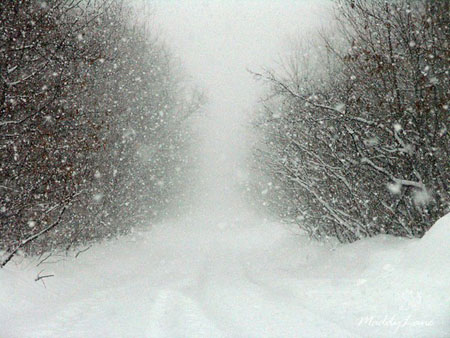 Хочет в мягких снегах потонуть.Ветер резвый уснул на пути;Ни проехать в лесу, ни пройти…Кто автор этих строк? (С.А. Есенин)Чтец (5):Чародейкою зимоюОколдован, лес стоит –И под снежной бахромою,Неподвижною, немою,Чудной жизнью он блестит.И стоит он, околдован, -Не мертвец и не живой –Сном волшебным очарован.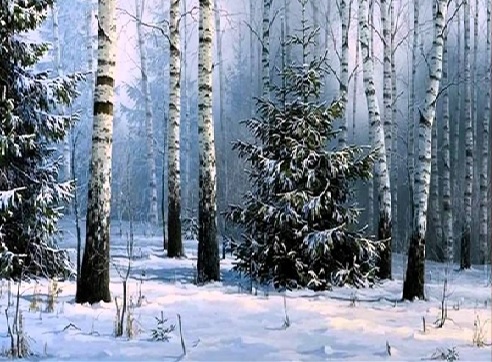 Весь опутан, весь окованЛёгкой  цепью пуховой.Солнце зимнее ли мещет,На него свой луч косой –В нём ничто не затрепещет,Он весь вспыхнет и заблещетОслепительной красой.Ф. Тютчев « Чародейкою зимою…»( Подведение итогов. Награждение победителя игры, а также активных участников конкурсов)